Информация за преценяване на необходимостта от ОВОСИнформация за контакт с възложителя: Име, постоянен адрес, търговско наименование и седалище-
Н. ЛАЗАРОВ, Резюме на инвестиционното предложение:Инвестиционното предложение предвижда изграждане на обект :  „Селскостопанска сграда за отглеждане на животни и помещение за обитаване за интензивно отглеждане“, с. Пролом, община Карлово, обл. Пловдив.Характеристики на инвестиционното предложение:а) размер, засегната площ, параметри, мащабност, обем, производителност, обхват, оформление на инвестиционното предложение в неговата цялост;Поземлен имот с идентификатор  58616.97.20, област Пловдив, община Карлово, с. Пролом, м. ГЕРЕНА, вид собств. Частна, вид територия Земеделска, категория 7, НТП Ливада, площ 901 кв. м . Строителството ще бъде едноетажно, Сградите ще бъдат с обща РЗП е 300 кв.мВключваща обор и обслужващо помещение. Чрез реализацията на това инвестиционно предложение ще се изгради нова модерна и високопродуктивна ферма.Ще бъде изградена животновъдна ферма за отглеждане на до  50 бр. говедаОтглеждане – интензивно на яслаПроизводствените сгради ще са едноетажни свободностоящи.  Хранене на животните – ще бъде интензивно отглеждане на ясла, през зимните месеци животните ще се хранят с фураж, който се раздава ръчно, а през останалите сезони ще бъдат извеждани на паша.б) взаимовръзка и кумулиране с други съществуващи и/или одобрени инвестиционни предложения;      Поземления имота върху който ще се реализира инвестиционното предложение с идентификатор 58616.97.20, област Пловдив, община Карлово, с. Пролом, м. ГЕРЕНА, вид собств. Частна, вид територия Земеделска, категория 7, НТП Ливада, площ 901 кв. м е собственост на възложителя,  няма връзка с други съществуващи и одобрени или друг план дейности в обхвата на въздействието.      На достатъчно отстояние е от индустриални предприятия, чието производство да е свързано с отделяне в атмосферата на високи концентрации на вещества, вредни за здравето на животните.      В съседни имоти вече съществуват и други регистрирани, съгласно чл. 137 от Закона за ветеринарномедицинската дейност животновъдни обекти. Имота обект на инвестиционното предложение е на достатъчно отстояние от тях, и при спазване на ветеринарномедицинските изисквания няма да се наблюдава комулативен ефект. Няма връзка със други съществуващи и/или одобрени инвестиционни предложения.в) използване на природни ресурси по време на строителството и експлоатацията на земните недра, почвите, водите и на биологичното разнообразие;По време на строителството ще се ползва минимално количество инертни материали /пясък, чакъл, баластра/, цимент, арматурно желязо, вода, дървен материал и др.По време на експлоатацията ще се ползва ел. енергия, от ЕВН кец Карлово. В непосредствена близост до имота минава ел. кабелна линия, няма необходимост да се изгражда външна кабелна връзка. Водоснабдяване- ВиК мрежа. Не се предвиждат други дейности, свързани с инвестиционното предложение например нов водопровод, добив или пренасяне на енергия.г) генериране на отпадъци – видове, количества и начин на третиране, и отпадъчни води;По време на строителството се очаква да се генерират:»Строителни отпадъци- неопасни, които на отделна за целта площадка и ще се извозват на депо за строителни отпадъци, определено от община Карлово. »Земни маси от изкопни работи – неопасни. Ще се използват основно за оформяне на вертикалната инфраструктура и обратна засипка. » Отделеният хумус преди започване на строителството ще бъде депониран и съхранен на самата площадка след което ще бъде използван за озеленяване на обекта. При експлоатацията на обекта:»Ще се генерират смесени битови отпадъци с код 20 03 01 около 0,02 тона годишно, които ще се събират в специализирани  съдове за сметосъбиране и ще се извозват до системата на сметосъбиране на Община Карлово. Хартиени и картонени опаковки-	код 15.01.01; свойства: неопасни; начин на третиране-събиране и извозване за рециклиранеПластмасови опаковки-	код 15.01.02; свойства: неопасни; начин на третиране-събиране и извозване за рециклиране.Стъкло с код 20 01 02 свойства: неопасни; начин на третиране-събиране и извозване и предаване за рециклиранеОт животните в имота, като отпадък ще се формира основно- животински  тор, който не е предмет на Закона за управление на отпадъците, след престои и угниване, ще се изнася на нивите за торене. Отпадъчни води:	» Битово фекални и дъждовни – в собствена водонепропускаема  изгребна яма с плътни стени и подходяща вместимост. Ще се изгребва машинно и извозва за последващо третиране от ВиК оператор, с който ще бъде сключен договор за извозването и приемането им.»Дъждовни води – оттичат се свободно по терена, не се предвижда третиране и пречистване.д) замърсяване и вредно въздействие; дискомфорт на околната среда;Инвестиционното предложение не предвижда значителни емисии на вредни вещества във въздуха. Емисиите, които ще се отделят от помещенията на фермата  предимно амоняк и сероводород в минимални количества  по време на експлоатацията на обекта ще попадат в атмосферния въздух посредством естествената вентилация на помещенията. Отделените емисии няма да доведат до промени в качеството на атмосферния въздух, тъй като бързо дифузират в пространството и са в минимално количество.При строителството ще се образуват незначителни количества строителни и битови отпадъци. По време на експлоатацията на фермата за едри преживни животни-говеда, като отпадък ще се формира основно тор, който след престои и угниване на определената площадка за гниене, ще се изнася на нивите за торене. Битовите отпадъци ще се събират разделно.  Ще се изгради  водонепропускаема септична яма за битово фекалните води и водонепропускаема яма с  входна изходна рампа за събиране на оборския тор. Събраните битово-фекални води периодично ще се изчерпват машинно и извозват до В и К оператор за последващо третиране, тъй като „ВиК” ЕООД Пловдив не може да осигури заустване на отпадъчните води. Оборския тор след престой от 6 месеца ще се използва за наторяване на собствените ниви. Строителните отпадъци, които ще се образуват по време на строителството на обекта ще се събират на определено за целта място на площадката и ще се извозват на регламентирано депо за този вид отпадъци, определено от общината.Животинските трупове / при настъпване на смърт на животните/ ще се предават на инсинератор, след сключване на договор  или в трупна яма за обезвреждане на умрели животни, съгласно НАРЕДБА № 3 ОТ 27 ЯНУАРИ 2021 Г. ЗА УСЛОВИЯТА И РЕДА ЗА ОБЕЗВРЕЖДАНЕ НА СТРАНИЧНИ ЖИВОТИНСКИ ПРОДУКТИ И НА ПРОДУКТИ, ПОЛУЧЕНИ ОТ ТЯХ, ИЗВЪН ОБЕКТИТЕ, РЕГИСТРИРАНИ В ОБЛАСТНИТЕ ДИРЕКЦИИ ПО БЕЗОПАСНОСТ НА ХРАНИТЕ е) риск от големи аварии и/или бедствия, които са свързани с инвестиционното предложение;Известен риск от инциденти съществува при строителството на обекта. При вземане на необходимите мерки, свързани със стриктното спазване на изискванията на безопасност на труда, те ще бъдат сведени до минимум.Ще се вземат всички необходими мерки за недопускане на пожари, които биха довели до замърсяване на околната среда. Ще бъдат проведени инструкции с персонала обслужващ обекта по безопасност и охрана на труда и противопожарни мерки. Предвид характера на инвестиционното предложение, а и при спазване на мерките за безопасност не съществува риск от големи аварии.ж) рисковете за човешкото здраве поради неблагоприятно въздействие върху факторите на жизнената среда по смисъла на § 1, т. 12 от допълнителните разпоредби на Закона за здравето.Въздействие върху -води, предназначени за питейно-битови нужди –не се очаква ;Въздействие върху - води, предназначени за къпане- не се очаква;Въздействие върху  - минерални води, предназначени за пиене или за използване за профилактични, лечебни или за хигиенни нужди –-  няма да има въздействие ;Въздействие чрез - шум и вибрации в жилищни, обществени сгради и урбанизирани територии-  шумове, вибрации, радиации – няма. Инвестиционното предложение е разположено на достатъчно отстояние от границите на населеното място. Йонизиращи лъчения в жилищните, производствените и обществените сгради - Няма;Нейонизиращи лъчения в жилищните, производствените, обществените сгради и урбанизираните територии – Няма;Химични фактори и биологични агенти в обектите с обществено предназначение–няма;Няма въздействие върху - Курортни ресурси;Въздействие върху – Въздух;По време на строителствата незначителни количества прах. Като общо не се очаква генериране на газови емисии, които да повлияят качеството на атмосферния въздух. През последните години основни източници на замърсяване на атмосферния въздух са автотранспортът и битовото отоплениеМестоположение на площадката, включително необходима площ за временни дейности по време на строителството.Поземлен имот с идентификатор 58616.97.20, област Пловдив, община Карлово, с. Пролом, м. ГЕРЕНА, вид собств. Частна, вид територия Земеделска, категория 7, НТП Ливада, площ 901 кв. м. Не са необходими допълнителни площи за временни дейности по време на строителството.Описание на основните процеси (по проспектни данни), капацитет, включително на съоръженията, в които се очаква да са налични опасни вещества от приложение № 3 към ЗООС.Възложителят е собственик на гореописаният земеделски имот, в който ще бъде изградена животновъдна ферма за интензивно отглеждане на до 50 броя говеда за месо на ясла и млеконадой с необходимо обслужващо помещение.Хранене на животните ще бъде интензивно на ясла. През зимните месеци животните ще се хранят с фураж и ще бъде раздаван ръчно, а през останалия период ще бъдат извеждани на паша.Поене ще става от водопойно корито, в страни от хранителната площадка.Почистването ще е механизирано и ръчно.Торовата маса ще се събира и извозва в изолирано торище, изградено съгласно нормативните изисквания и след угниване ще се използва за наторяване на земеделските земи. Торището ще е с водонепропусклив под и стени с цел недопускане на отпадни води в почвата и замърсяване на подземните води. С място за временно съхраняване на тор и обеззаразяване.Обекта ще отговаря на изискванията на нормативните документи за защита и хуманно отношение към селскостопанските животни.Застрояването ще е съобразено с изискванията на приложимото законодателство относно условията и редът за строителство и в съответствие със санитарните, екологични и противопожарни норми. Строителството ще е едноетажно. Застрояването ще е съобразено с изискванията на приложимото законодателство относно условията и редът за строителство и в съответствие със санитарните, екологични и противопожарни норми.При строителството ще се направят тънки изкопи до отнемане на хумусният слой и изкопи в съответствие с изискванията на проекта. След отнемане хумусният слой ще се използва на озеленяване.Схема на нова или промяна на съществуваща пътна инфраструктура.Няма да се променя съществуващата или да се изгражда нова пътна инфраструктура. Транспортния достъп ще се осъществява чрез поземлен имот 58616.97.524, област Пловдив, община Карлово, с. Пролом, вид собств. Общинска публична, вид територия Земеделска, НТП За селскостопански, горски, ведомствен пътПрограма за дейностите, включително за строителство, експлоатация и фазите на закриване, възстановяване и последващо използване.Предвижада се до края на 2023 г. След издаване на разрешително за строеж без промяна предназначението на земеделската земя и да започне изграждането на обекта в предвидените по ЗУТ срокове ще се реализира инвестиционното предложение. Не се предвижда етапност на изграждане предмета на ИП. Строителните работи ще се извършат съгласно предписания по проекта на техническата документация.Предлагани методи за строителство.Застрояването ще е съобразено с изискванията на приложимото законодателство относно условията и редът за строителство и в съответствие със санитарните, екологични и противопожарни норми. Строителството ще е едноетажно с плътност на застрояване – с РЗП 300 кв.м. Застрояването ще е съобразено с изискванията на приложимото законодателство относно условията и редът за строителство и в съответствие със санитарните, екологични и противопожарни норми.При строителството ще се направят тънки изкопи до отнемане на хумусният слой и изкопи в съответствие с изискванията на проекта. След отнемане хумусният слой ще се използва на озеленяване.Доказване на необходимостта от инвестиционното предложение.Съгласно нормативните изисквания  животновъдните обекти за отглеждане на селскостопански животни  трябва да бъдат изнесени извън населените места. Изграждането на отговаряща на ветеринарномедицинските изисквания ферма в поземлен имот  с идентификатор 58616.97.20, м. ГЕРЕНА, вид собств. Частна, вид територия Земеделска, категория 7, НТП Ливада е жизнено необходимо за развитието ми като земеделски стопанин. Освен това ще подсигурява изхранването на семейството ми и нови работни места  в населено място с висока безработица и липса на възможности за друга работа.       Сградите ще бъдат изградени в съответствие с най-новите изисквания за животновъдството осигуряване на безопасни и здравословни условия на труд и минимализиране на влиянието върху различните аспекти на околната среда. Всичко посочено по-горе доказва необходимостта от осъществяване на инвестиционното предложение животновъдна ферма за 50 бр. говеда.План, карти и снимки, показващи границите на инвестиционното предложение, даващи информация за физическите, природните и антропогенните характеристики, както и за разположените в близост елементи от Националната екологична мрежа и най-близко разположените обекти, подлежащи на здравна защита, и отстоянията до тях.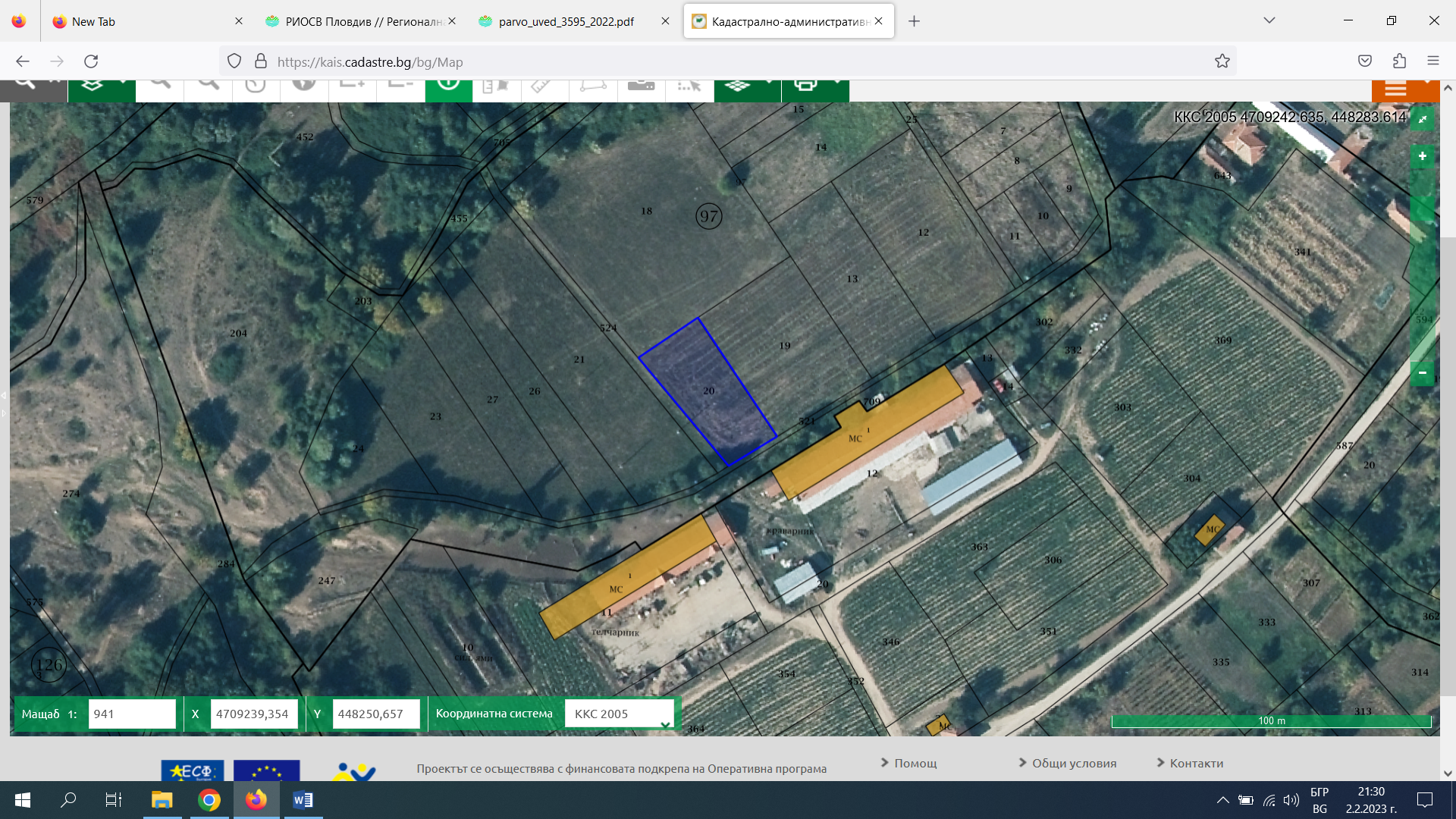 Съществуващо земеползване по границите на площадката или трасето на инвестиционното предложение.Инвестиционното предложение не засяга ползватели или собственици на земи нито в настоящия момент нито в бъдеще .В съседство с имота са разположени земи и имоти, чиято функция е съвместима с инвестиционното предложение. Предимно земеделски земи и ферми.Чувствителни територии, в т.ч. чувствителни зони, уязвими зони, защитени зони, санитарно-охранителни зони около водоизточниците и съоръженията за питейно-битово водоснабдяване и около водоизточниците на минерални води, използвани за лечебни, профилактични, питейни и хигиенни нужди и др.; Национална екологична мрежа.На територията на обекта няма чувствителни зони .Животновъдната ферма  и обслужващите сгради не попадат на територията на: национален парк или природен резерват ;археологически, архитектурни и други резервати и обекти, обявени за недвижими паметници на културата;райони с неблагоприятни инженеро-геоложки условия, райони с открит карст;На терена не са извършвани минни разработки, които да създават потенциална опасност от слягане и пропадане.На територията няма находища за открит добив на подземни богатства, включени в Националния баланс на запасите и ресурсите на подземни богатства.Имотът не попада в СОЗ. В близост до площадката не се намират санитарно-охранителни зони около водоизточниците на минерални води, използвани за лечебни, профилактични, питейни или хигиенни нужди.Други дейности, свързани с инвестиционното предложение (например добив на строителни материали, нов водопровод, добив или пренасяне на енергия, жилищно строителство).Няма необходимост от изграждане  водопровод, добив на строителни материали или добив или пренасяне на енергия.Необходимост от други разрешителни, свързани с инвестиционното предложение.След становище на РИОСВ Пловдив ще се процедира издаване на разрешение за строеж от Главен архитект на Община Карлово.III. Местоположение на инвестиционното предложение, което може да окаже отрицателно въздействие върху нестабилните екологични характеристики на географските райони, поради което тези характеристики трябва да се вземат под внимание, и по-конкретно:съществуващо и одобрено земеползване;Съществуващото земеползване е утвърдено със –Заповед за одобрение на КККР № РД-18-638/09.09.2019 г. на ИЗПЪЛНИТЕЛЕН ДИРЕКТОР НА АГКК . мочурища, крайречни области, речни устия- в близост до имота нямакрайбрежни зони и морска околна среда-предвид местоположението на имота предмет на инвестиционното предложение е далеч от крайбрежни зони и морска околна среда.планински и горски райони-няма да окаже отрицателни въздействия предвид     
естетсвото на ИП;защитени със закон територии- имота предмет на инв. предложение не попада в защитени територии ; При реализацията на инвестиционното предложение не се очаква въздействие върху биологичното разнообразие и неговите елементи и защитени територии;засегнати елементи от Националната екологична мрежа- Имота не попада върху ЗЗ от Натура 2000.Инвестиционното предложение няма да предизвика отрязване, изкореняване или унищожаване на дървесни видове, тъй като строителството ще се извърши в част от терена в която няма дървесни видове.  По никакъв начин няма наруши естественото състояние на местообитанията. Като се има предвид минималната концентрация на емитираните вредности при експлоатацията на обекта не се очаква съществено въздействие върху другите компоненти на околната среда.Не се очаква отрицателно въздействие от реализацията на инвестиционното предложение върху елементите на Националната екологична мрежаландшафт и обекти с историческа, културна или археологическа стойност- В района на инвестиционното предложение няма регистрирани паметници на културно историческото наследство или обекти с археологическа стойност  и строителството не засяга такива паметници.;територии и/или зони и обекти със специфичен санитарен статут или подлежащи на здравна защита – в района няма такива обекти.Тип и характеристики на потенциалното въздействие върху околната среда, като се вземат предвид вероятните значителни последици за околната среда вследствие на реализацията на инвестиционното предложение- Кратковременно въздействие само в границите на обекта.Въздействие върху населението и човешкото здраве, материалните активи, културното наследство, въздуха, водата, почвата, земните недра, ландшафта, климата, биологичното разнообразие и неговите елементи и защитените територии.Не се очаква вредно въздействие върху хората живеещи в населените места в района и тяхното здраве. Въздействие върху земните недра – няма;Въздействие върху ландшафта – няма;Въздействие върху природните обекти – няма ;Въздействие върху минералното разнообразие – няма;Въздействие върху биологичното разнообразие и неговите елементи – няма;Въздействие върху защитените територии на единични и групови паметници на културата:При реализацията на инвестиционното предложение не се очаква въздействие върху биологичното разнообразие и неговите елементи и защитени територии. В района на инвестиционното предложение няма регистрирани паметници на културно историческото наследство и строителството не засяга такива паметници.Въздействие върху елементи от Националната екологична мрежа, включително на разположените в близост до инвестиционното предложение.Като се има предвид минималната концентрация на емитираните вредности при експлоатацията на обекта не се очаква съществено въздействие върху другите компоненти на околната среда.Не се очаква отрицателно въздействие от реализацията на инвестиционното предложение върху елементите на Националната екологична мрежа включително и на разположените в близост до инвестиционното предложениеОчакваните последици, произтичащи от уязвимостта на инвестиционното предложение от риск от големи аварии и/или бедствия.Инвестиционното предложение не и уязвимо от риск от големи  аварии. Ще се вземат всички необходими мерки за недопускане на пожари, които биха довели до замърсяване на околната среда. Ще бъдат проведени инструкции с персонала, обслужващ обекта по безопасност и охрана на труда и противопожарни мерки. Здравен риск – Изключени са въздействия върху здравното състояние на населението от околните селища, по какъвто и да било начин и от който и да е от посочените фактори. Вид и естество на въздействието (пряко, непряко, вторично, кумулативно, краткотрайно, средно- и дълготрайно, постоянно и временно, положително и отрицателно).В близост до имота съществуват действащи от години стопански обекти и обработваеми земеделски земи. На територията му липсват природни местообитания и местообитания на видове предмет на опазване в най близката Защитена зона ВG 000429 Река Стряма. Въз основа на характеристиките на ИП не се очаква фрагментиране на природни местообитания и местообитанията на видовете животни предмет на опазване в защитените зони.Реализацията не е свързана с изграждане на нови пътища и техническа инфраструктура или нарушаване на подземните води. По време не строителството и експлоатацията ще има известно безпокойство на видовете, но очакваното генериране на шум и количествата отпадъци ще са локални в границите на имота, който е на достатъчно разстояние от зоните и няма да окажат значително въздействие върху тях. Естеството на развиваната на площадката дейност не предполага емисии във води, въздух и почви при спазване на законовите изисквания, включително генериране на шум и отпадъци, в количества, които да окажат пряко или косвено негативно въздействие върху ключови елементи на зоната, респективно върху видовете, предмет на опазване.   Реализирането на инвестиционното предложение не дава основания за предположения за кумулиране на такива въздействия, които да окажат значително безпокойство на видовете животни, предмет на опазване в зоната, което да доведе до негативни изменения в структурата и функциите на популациите им.Не се очаква генериране на емисии и отпадъци в количества, които да окажат значително отрицателно въздействие върху защитената зона. Краткотрайно минимално въздействие по време на строителството и при експлоатацията незначително постоянно въздействие. Степен и пространствен обхват на въздействието – географски район; засегнато население; населени места (наименование, вид – град, село, курортно селище, брой на населението, което е вероятно да бъде засегнато, и др.).Дейностите с постоянно въздействие ще са ограничени в имота обект на ИП, пашата на животни е допустима дейност в защитените зони, а и тя ще се извършва в собствените имоти.Вероятност, интензивност, комплексност на въздействието.Вероятността от поява на въздействието по време на строителството е минимална и то само в границите на имота   когато ще се извършват строителните работи.  Вероятността за поява на отрицателно въздействие върху всички компоненти на околната среда е изключително ниска и незначителна. При експлоатацията на обекта, определено въздействието е незначително. Очакваното настъпване, продължителността, честотата и обратимостта на въздействието.Въздействието е постоянно минимално по време на експлоатацията. Продължителността на въздействието съвпада с продължителността на експлоатация на фермата.Комбинирането с въздействия на други съществуващи и/или одобрени инвестиционни предложения.Няма вероятност за Комбинирането с въздействия на други съществуващи и/или одобрени инвестиционни предложения. Района е земеделски, в близост са разположени ферми с минимално въздействие и обработваеми земеделски земи.Възможността за ефективно намаляване на въздействията.В предварителните проучвания са предвидени следните мерки за ограничаване на въздействието върху компонентите на околната среда:       По време на строителството на сградите и техническата инфраструктура, строителните работи да се извършат през есенно-зимния сезон, когато времето е влажно с повече превалявания и формирането на прахови частици при изкопните работи е сведено до минимум.При извършване на строителството ще се предвидят и спазват мерки за ограничаване на праховите емисии и шум. Източници на прах – обезпрашаване, използване на закрити улеи и закрити контейнери за транспортиране и складиране на строителни отпадъци. Ще се спазват всички изисквания за работа с прахообразуващи материали и суровини с цел недопускане формирането на прахови емисии.Реализацията на инвестиционното предложение няма да окаже отрицателно въздействие върху околната среда и човешкото здраве.Трансграничен характер на въздействието.От реализацията на инвестиционното предложение няма да има трансгранични въздействия  поради естеството на дейността и местоположението на площадката спрямо границите на Република България.Мерки, които е необходимо да се включат в инвестиционното предложение, свързани с избягване, предотвратяване, намаляване или компенсиране на предполагаемите значителни отрицателни въздействия върху околната среда и човешкото здраве.Няма необходимост от допълнителни мерки, които е необходимо да се включат в инвестиционното предложение, свързани с избягване, предотвратяване, намаляване или компенсиране на предполагаемите значителни отрицателни въздействия върху околната среда и човешкото здраве.Обществен интерес към инвестиционното предложение Няма проявен обществен интерес към инвестиционното предложение.     В заключение може да се каже, че реализацията и експлоатацията на инвестиционното предложение на „Селскостопанска сграда за отглеждане на животни и помещение за обитаване за интензивно отглеждане“ на 50 броя говеда в поземлен имот с идентификатор 58616.97.20, област Пловдив, община Карлово, с. Пролом, м. ГЕРЕНА, вид собств. Частна, вид територия Земеделска, категория 7, НТП Ливада, площ 901 кв. м не би повлиял отрицателно и няма да измени съществено компонентите на околната среда.